Edmonton County School, NCS Faculty 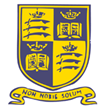 The NCS Faculty at ECS consists of Computer Science, ICT, Business and Nutrition Science. Each subject is led by a Head of Department and line managed by the Head of Faculty. We have four specialist classrooms on Bury and five at Cambridge, each classroom has a networked computer and a projector. ICT facilities at ECS are good, there are bookable computer rooms at both sites and it is also possible to book laptops to be used with students in classrooms.Staff in the faculty work closely together to ensure a consistent approach on raising achievement, behaviour for learning, data analysis and target setting. We regularly meet as a faculty to support and share good practice. Each year we organise four ‘enrichment days’ for students in years 7, 8 &9. All staff in the faculty are engaged in regular self-evaluation by reviewing learning outcomes; observing lessons; sampling student work and gathering student feedback.Business Department.GCSE Business is taught over three years and students have 5 lessons per fortnight. We currently follow the new specification Edexcel 9-1 Business syllabus. At AS/ A2 level students have five lessons a week and we currently offer Business AS for year 12 (although next year this will change to BTEC l3 Business) and AS/A2 Economics. The department is well resourced; all KS4 lessons have a PowerPoint presentation and centrally stored resources (worksheets/ textbooks). Students are set independent study projects for homework. At GCSE and A level students are issued with their own textbooks and there is a good range of revision and extension activities on the school’s intranet, homework is set weekly.Our priorities for the coming years are to develop and differentiate our key stage 4 schemes of work to ensure all students make the expected levels of progress. We also want to focus on reviewing and amending our key stage 5 curriculum and providing additional challenge to AG&T studentsDebra WilliamsHead of NCS FacultyMarch 2018